Date: 10th August, 2022CENTRE FOR MOLECULAR BIOLOGYM.Sc Biotechnology Admission -2022 (DBT sponsored)Details of filled and vacant seats *Admission is open to all who fall within the cut off merit as notified by the DBT. Vacant seats will be filled on first-cum first-serve basis.  Candidates who have not previously applied for CUJ are also eligible to apply provided the merit is within the cut off limit.**SC candidates will also be considered under this category. General InstructionsCandidates interested in seeking admission shall have to deposit the prescribed admission fee of Rs. 12378/- for 1st semester within two days of receiving an email from admissions.biotech@cujammu.ac.in through online mode by using a unique ID which will be shared through email separately.The candidates failing to deposit fee by the due date shall forfeit their claim for admission in that case offer of admission shall be given to the next candidate.The admission of selected candidates is provisional and subject to verification of original documents.In case of any query please contact:Mr. Ankush Sharma (8800791655)Office.molb@cujammu.ac.in SD/-								Admission committee								Centre for Molecular Biology			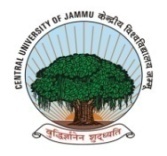 जम्मू केंद्रीय विश्वविद्यालयCENTRAL UNIVERSITY OF JAMMURahya-Suchani, Samba Dist, Bagla		Jammu & Kashmir-181143S. NoCategoryTotal Seats Filled seats Vacant Seats*1UR0400042OBC0303003EWS0101004SC0101005ST010001**Total100505